ПАМЯТКА О МЕРАХ ПОЖАРНОЙ БЕЗОПАСНОСТИОСНОВНЫЕ ПРИЧИНЫ ПОЖАРОВ неосторожное обращение с огнем;  курение в постели в нетрезвом виде;  использование неисправных и самодельных электронагревательных приборов;  неправильное устройство печей, каминов;  сжигание мусора, пал сухой травы. МЕРЫ БЕЗОПАСНОСТИ спички, зажигалки, сигареты храните в местах, не доступных детям, не допускайте шалости детей с огнем;  не оставляйте малолетних детей без присмотра и не поручайте им наблюдение                                       за включенными электро- и газовыми приборами;  не оставляйте без присмотра работающие газовые и электробытовые приборы,                                        не применяйте самодельные электроприборы;  если вы почувствовали в квартире запах газа:  - перекройте все газовые краны;  - не включайте электроосвещение и электроприборы;  - не пользуйтесь открытым огнем (может произойти взрыв);  - проветрите помещение и вызовите аварийную службу горгаза по телефону «04»;  не допускайте эксплуатации ветхой электропроводки, не крепите электропровода на гвоздях и не заклеивайте их обоями;  не допускайте использование нестандартных электрических предохранителей «жучков»;  не пользуйтесь поврежденными электрическими розетками, вилками, рубильниками и т.д.;  не выбрасывайте в мусоропровод непотушенные спички, окурки;  не храните в подвалах жилых домов мотоциклы, мопеды, мотороллеры, горюче-смазочные материалы, бензин, лаки, краски и т.п.;  не загромождайте мебелью, оборудованием и другими предметами двери, люки на балконах и лоджиях, переходы в специальные секции и выходы на наружные эвакуационные лестницы в домах повышенной этажности;  не допускайте установки хозяйственных ящиков и мебели на лестничных площадках                          и в коридорах общего пользования;  не разжигайте костры вблизи строений и не допускайте пала сухой травы;  запрещается перекрывать внутри дворовые проезды различными предметами. При эксплуатации печного отопления: не применяйте для розжига печей бензин, керосин, дизельное топливо и другие легковоспламеняющиеся и горючие жидкости;  не используйте для топки печи топливо, для которого она не предназначена;  не эксплуатируйте печи без противопожарных разделок (отступок), предтопочных листов, изготовленных из негорючего материала, а также при нализии прогаров и повреждений                          в разделках (отступках) и предтопочных листах;  не перекаливайте печи;  не оставляйте без присмотра печи, которые топятся, а также не поручайте надзор за ними детям;  на побеленной печи хорошо будут заметны следы копоти, которые выходят через щели                      в печи и трубе, что позволит провести своевременный ремонт и не допустить возникновения пожара. Отдел надзорной деятельности и профилактической работы(по городу Сургуту) УНДиПР Главного управления МЧС России по ХМАО-Югреул. Ф. Салманова, 4, г. Сургут, тел. 26-09-14, E-mail: ondsurgut@yandex.ruДЕЙСТВИЯ ПРИ ПОЖАРЕ! при пожаре немедленно вызвать пожарную охрану по телефону «101» или «112»                                 по мобильному телефону;  сообщить точный адрес, где и что горит, этаж, подъезд, кто сообщил (вызов осуществляется бесплатно);  организуйте встречу пожарных подразделений;  не поддавайтесь панике и не теряйте самообладания, незначительные очаги пожара можно потушить огнетушителем, водой, кошмой или другой плотной тканью;  примите меры по эвакуации людей и материальных ценностей;  не допустимо бить в окнах стекла и открывать двери – это приводит к дополнительному развитию пожара;  категорически запрещается пользоваться лифтом во время пожара. АВТОНОМНЫЙ ДЫМОВОЙ ПОЖАРНЫЙ ИЗВЕЩАТЕЛЬ ПОМЕЖЕТ СПАСТИ ВАШУ ЖИЗНЬ И ИМУЩЕСТВО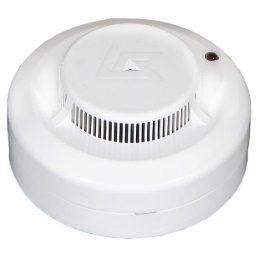  Одним из основных направлений профилактики бытовых пожаров является обнаружение их на ранней стадии. Для этого создаются специальные сигнализирующие устройства оповещения                 – пожарные извещатели. Их главная цель обнаружить возгорание                     и оповестить о нем.На сегодняшний день автономный дымовой пожарный извещатель (сокращённо его называют АДПИ) является одним                      из наиболее эффективных средств по предупреждению гибели людей от пожаров. АДПИ выделяются среди средств активной защиты от огня, поскольку могут реагировать на дым                    на ранней стадии возгорания и способны звуковым сигналом своевременно предупредить жителей об угрозе пожара. Громкость и частота звука у извещателя такова, что он способен разбудить даже крепко спящего человека.Установка АДПИ на потолке не требует прокладки специальных линий пожарной сигнализации и применения дополнительного оборудования. Нужно лишь не реже одного раза в год менять батарейки и периодически продувать пылесосом камеру с оптико-электронным датчиком.Основные достоинства прибора:- отсутствует потребность во внешнем источнике электричества; - имеет громкий звук; - можно менять его расположение; - установка не требует особых познаний; - невысокая стоимость;- извещает о замене элемента питания (батарейки).Особую популярность получили автономные дымовые пожарные извещатели                                     с GSM-модулем. АДПИ с GSM модулем – устройство, предназначенное для своевременной подачи сигнала тревоги в случае очагов возгорания, осуществления звонков и отправки                               SMS-уведомлений на заранее запрограммированные телефоны (ваш, родственников, соседей, ЕДДС, подразделений пожарной охраны или других заинтересованных лиц).Установите АДПИ – сделайте свою жизнь и жизнь ваших близких БЕЗОПАСНЕЕ!Отдел надзорной деятельности и профилактической работы(по городу Сургуту) УНДиПР Главного управления МЧС России по ХМАО-Югреул. Ф. Салманова, 4, г. Сургут, тел. 26-09-14, E-mail: ondsurgut@yandex.ruПАМЯТКА О МЕРАХ ПОЖАРНОЙ БЕЗОПАСНОСТИОСНОВНЫЕ ПРИЧИНЫ ПОЖАРОВ неосторожное обращение с огнем;  курение в постели в нетрезвом виде;  использование неисправных и самодельных электронагревательных приборов;  неправильное устройство печей, каминов;  сжигание мусора, пал сухой травы. МЕРЫ БЕЗОПАСНОСТИ спички, зажигалки, сигареты храните в местах, не доступных детям, не допускайте шалости детей с огнем;  не оставляйте малолетних детей без присмотра и не поручайте им наблюдение                                       за включенными электро- и газовыми приборами;  не оставляйте без присмотра работающие газовые и электробытовые приборы,                                        не применяйте самодельные электроприборы;  если вы почувствовали в квартире запах газа:  - перекройте все газовые краны;  - не включайте электроосвещение и электроприборы;  - не пользуйтесь открытым огнем (может произойти взрыв);  - проветрите помещение и вызовите аварийную службу горгаза по телефону «04»;  не допускайте эксплуатации ветхой электропроводки, не крепите электропровода на гвоздях и не заклеивайте их обоями;  не допускайте использование нестандартных электрических предохранителей «жучков»;  не пользуйтесь поврежденными электрическими розетками, вилками, рубильниками и т.д.;  не выбрасывайте в мусоропровод непотушенные спички, окурки;  не храните в подвалах жилых домов мотоциклы, мопеды, мотороллеры, горюче-смазочные материалы, бензин, лаки, краски и т.п.;  не загромождайте мебелью, оборудованием и другими предметами двери, люки на балконах и лоджиях, переходы в специальные секции и выходы на наружные эвакуационные лестницы в домах повышенной этажности;  не допускайте установки хозяйственных ящиков и мебели на лестничных площадках                          и в коридорах общего пользования;  не разжигайте костры вблизи строений и не допускайте пала сухой травы;  запрещается перекрывать внутри дворовые проезды различными предметами. При эксплуатации печного отопления: не применяйте для розжига печей бензин, керосин, дизельное топливо и другие легковоспламеняющиеся и горючие жидкости;  не используйте для топки печи топливо, для которого она не предназначена;  не эксплуатируйте печи без противопожарных разделок (отступок), предтопочных листов, изготовленных из негорючего материала, а также при нализии прогаров и повреждений                          в разделках (отступках) и предтопочных листах;  не перекаливайте печи;  не оставляйте без присмотра печи, которые топятся, а также не поручайте надзор за ними детям;  на побеленной печи хорошо будут заметны следы копоти, которые выходят через щели                      в печи и трубе, что позволит провести своевременный ремонт и не допустить возникновения пожара. Отдел надзорной деятельности и профилактической работы(по городу Сургуту) УНДиПР Главного управления МЧС России по ХМАО-Югреул. Ф. Салманова, 4, г. Сургут, тел. 26-09-14, E-mail: ondsurgut@yandex.ruДЕЙСТВИЯ ПРИ ПОЖАРЕ! при пожаре немедленно вызвать пожарную охрану по телефону «101» или «112»                                 по мобильному телефону;  сообщить точный адрес, где и что горит, этаж, подъезд, кто сообщил (вызов осуществляется бесплатно);  организуйте встречу пожарных подразделений;  не поддавайтесь панике и не теряйте самообладания, незначительные очаги пожара можно потушить огнетушителем, водой, кошмой или другой плотной тканью;  примите меры по эвакуации людей и материальных ценностей;  не допустимо бить в окнах стекла и открывать двери – это приводит к дополнительному развитию пожара;  категорически запрещается пользоваться лифтом во время пожара. АВТОНОМНЫЙ ДЫМОВОЙ ПОЖАРНЫЙ ИЗВЕЩАТЕЛЬ ПОМЕЖЕТ СПАСТИ ВАШУ ЖИЗНЬ И ИМУЩЕСТВО Одним из основных направлений профилактики бытовых пожаров является обнаружение их на ранней стадии. Для этого создаются специальные сигнализирующие устройства оповещения                 – пожарные извещатели. Их главная цель обнаружить возгорание                     и оповестить о нем.На сегодняшний день автономный дымовой пожарный извещатель (сокращённо его называют АДПИ) является одним                      из наиболее эффективных средств по предупреждению гибели людей от пожаров. АДПИ выделяются среди средств активной защиты от огня, поскольку могут реагировать на дым                    на ранней стадии возгорания и способны звуковым сигналом своевременно предупредить жителей об угрозе пожара. Громкость и частота звука у извещателя такова, что он способен разбудить даже крепко спящего человека.Установка АДПИ на потолке не требует прокладки специальных линий пожарной сигнализации и применения дополнительного оборудования. Нужно лишь не реже одного раза в год менять батарейки и периодически продувать пылесосом камеру с оптико-электронным датчиком.Основные достоинства прибора:- отсутствует потребность во внешнем источнике электричества; - имеет громкий звук; - можно менять его расположение; - установка не требует особых познаний; - невысокая стоимость;- извещает о замене элемента питания (батарейки).Особую популярность получили автономные дымовые пожарные извещатели                                     с GSM-модулем. АДПИ с GSM модулем – устройство, предназначенное для своевременной подачи сигнала тревоги в случае очагов возгорания, осуществления звонков и отправки                               SMS-уведомлений на заранее запрограммированные телефоны (ваш, родственников, соседей, ЕДДС, подразделений пожарной охраны или других заинтересованных лиц).Установите АДПИ – сделайте свою жизнь и жизнь ваших близких БЕЗОПАСНЕЕ!Отдел надзорной деятельности и профилактической работы(по городу Сургуту) УНДиПР Главного управления МЧС России по ХМАО-Югреул. Ф. Салманова, 4, г. Сургут, тел. 26-09-14, E-mail: ondsurgut@yandex.ru